CAMPUS OBERTACCESS INSTRUCTIONSCREATING A USER ACCOUNT1. Go to: https://campusobert2.ub.edu/login/index.php2. At the bottom of the page, click “Create new account”Compete the registration form with the required information a. User nameb. Passwordc. E-mail address (confirmation required)d. Surname(s)e. First namef. Cityg. Country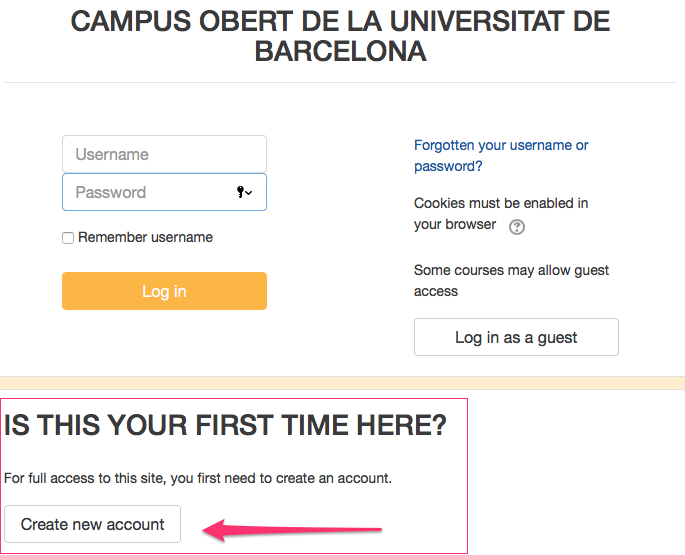 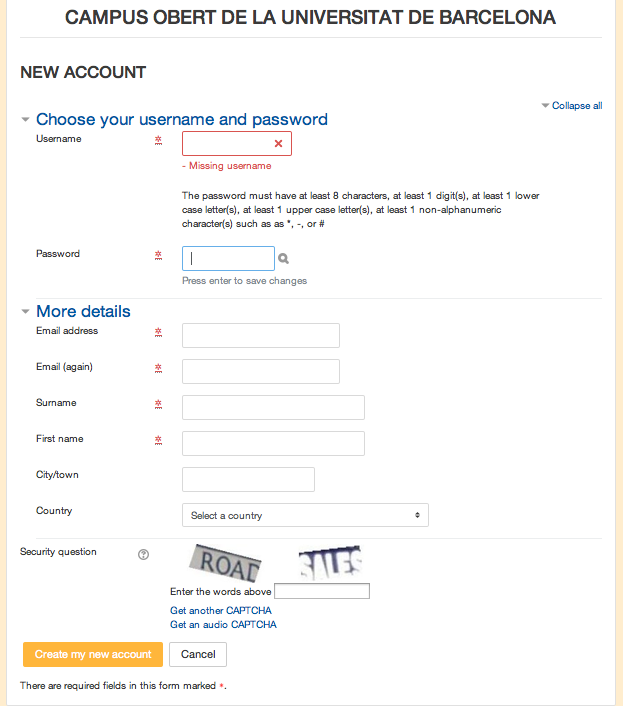 3. Confirm your e-mail address and registration on the platform.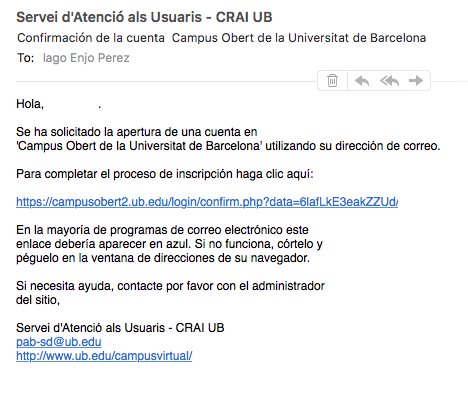 4. Go to: https://campusobert2.ub.edu/course/view.php?id=4130In “Self enrolment (Student)”, type in the code RACE2017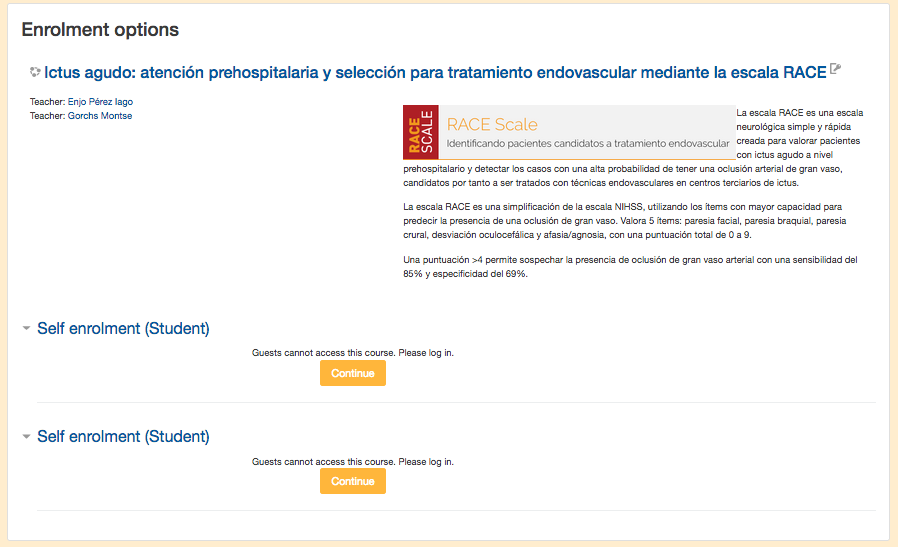 To watch the course videos you may need to install http://www.microsoft.com/getsilverlight/And update http://www.java.com/es/download/